ΑΙΤΗΣΗ ΥΠΟΨΗΦΙΟΤΗΤΑΣ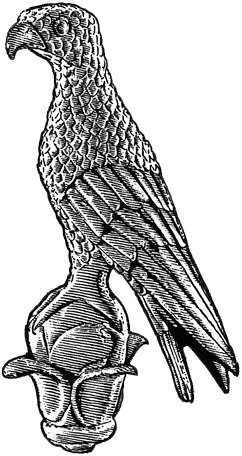 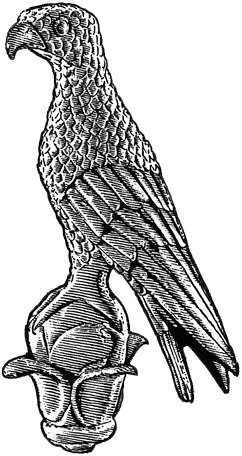 ΣΤΟ ΠΡΟΓΡΑΜΜΑ ΜΕΤΑΠΤΥΧΙΑΚΩΝ ΣΠΟΥΔΩΝ του Τμήματος ΧημείαςΕπώνυμο: 	…………….……..………………......Όνομα: 	…………………….……….................Πατρώνυμο: 	….…………………………….....ΑΜΚΑ: ………………………………………………Χώρα Έκδοσης ΑΜΚΑ: 	……………..…………Κιν. τηλέφωνο: 	..…..……………................e-mail: 	…………………………..………………...Συνημμένα υποβάλλω: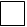 Προςτη Γραμματεία του Τμήματος  Χημείας Πανεπιστημίου Ιωαννίνων Παρακαλώ να κάνετε δεκτή την αίτησή μου για συμμετοχή στη διαδικασία επιλογής μεταπτυχιακών φοιτητών στο Π.Μ.Σ. του Τμήματος Χημείας για το ακαδημαϊκό έτος 2021-2022Δηλώνω την κατεύθυνση ( με προτεραιότητα): 1…………………………………………………………………….2…………………………………………………………………….3……………………………………………………………………Ιωάννινα, ……………………………Ο/Η Αιτών/ούσα   	(ονοματεπώνυμο & υπογραφή)